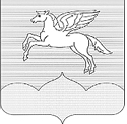 АДМИНИСТРАЦИЯГОРОДСКОГО ПОСЕЛЕНИЯ «ПУШКИНОГОРЬЕ»  ПОСТАНОВЛЕНИЕ  12.10.2021г. № 247О проведении месячника по благоустройствупоселка Пушкинские Горы  и сельских населенных пунктов  городского поселения«Пушкиногорье»            В целях обеспечения надлежащего благоустройства  территории поселка Пушкинские Горы и сельских населенных пунктов  городского поселения «Пушкиногорье» и в соответствии с Федеральным законом от 06.10.2003 г. № 131-ФЗ «Об общих принципах организации местного самоуправления в Российской Федерации», Уставом муниципального образования городского поселения «Пушкиногорье», Правилами благоустройства территории городского поселения «Пушкиногорье», утвержденными Решением Собрания депутатов городского поселения «Пушкиногорье» от 16.08.2018 г.  № 125,Администрация городского поселения «Пушкиногорье»ПОСТАНОВЛЯЕТ:  	1. Объявить с 12 октября  по 12 ноября 2021 года месячник по благоустройству  территорий. 	 2. МП Пушкиногорского района «Комбинат  коммунальных услуг», ООО«Жилищно-коммунальное обслуживание», «Товарищества  собственников  жилья» совместно с Администрацией городского поселения «Пушкиногорье» в указанный период активизировать проведение работ по благоустройству территорий населенных пунктов. 	 3. Руководителям предприятий и организаций всех форм собственности организовать и провести мероприятия по благоустройству территорий предприятий, жилого фонда, торговых точек и прилегающих к ним  территорий.    	4. Собственникам гаражей, хозяйственных построек организовать  субботники в гаражных обществах, обществах хозяйственных построек по благоустройству территорий.  	5. Владельцам частных домов провести уборку участков и прилегающих территорий от естественного мусора, убрать «лишние» посадки кустарников вдоль дороги, сухую листву и сухостой, вывезти мусор на полигон, не допускать образование несанкционированных свалок. Складирование крупногабаритного мусора (старой мебели, бытовой техники, обрезанных деревьев, сучьев и т.д.) возле установленных в поселке контейнеров для сбора мусора категорически запрещено.   6. Рекомендовать:  6.1.Руководителям пожарной части № 27 и отделению ГПН Пушкиногорского района организовать проведение разъяснительной работы среди населения о запрете сжигания бытовых и других отходов во дворах и на свалках, доступности подъездов к гидрантам и пожарным водоемам.  6.2. Директорам школ (Средняя общеобразовательная школа им. А.С.Пушкина и санаторная школа-интернат), директору ДДТ «Созвездие», заведующей учреждением дошкольного образования (детский сад «Сказка»), директору культурно - досугового центра, директору детской школы искусств                                        им. С.С. Гейченко, главному врачу ГБУЗ «Пушкиногорская районная больница»  организовать  благоустройство  своих  территорий.  6.3. Руководителям ГБУ ПО «Псковавтодор» и ЗАО ДСУ «Пушкиногорский» в период месячника активизировать работу по обустройству автопавильонов  и дорожной информации, грейдированию придорожных полос и обочин, очистке канав и труб, уборке песка.  7.  За не исполнение данного Постановления юридических лиц, граждан привлекать к административной ответственности в соответствии с действующим законодательством РФ.  8. Контроль за выполнением настоящего Постановления оставляю за собой. Заместитель Главы  администрации городского поселения «Пушкиногорье»                                Е.Н.Никитина                                                                                 